Monday ResourcesFluency 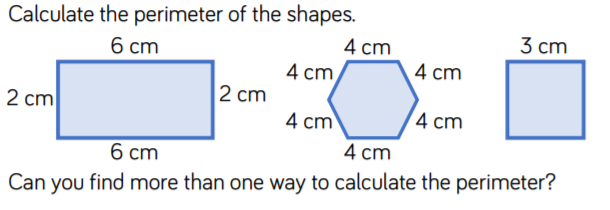 				      2. 				          3. 			Problem-Solving 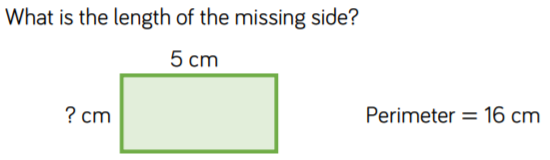 5. Reasoning 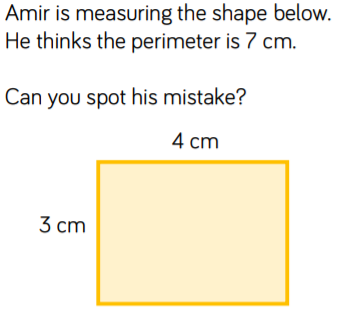 6. 	7.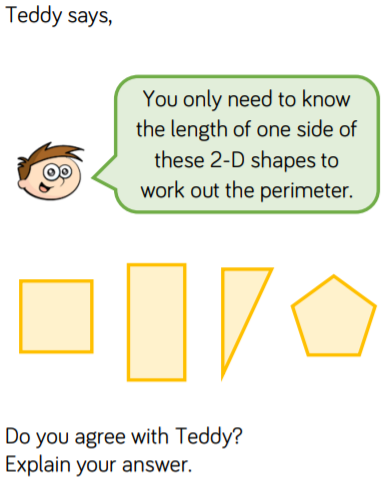 